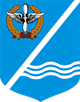 МЕСТНАЯ АДМИНИСТРАЦИЯКАЧИНСКОГО МУНИЦИПАЛЬНОГО ОКРУГАПОСТАНОВЛЕНИЕ№ 166-МАВ соответствии с Постановлением местной администрации Качинского муниципального округа от 03.12.2018г. №165-МА, с целью приведения в соответствие с требованиями бюджетного законодательства Российской Федерации, в соответствии со  статьей 179 Бюджетного кодекса Российской Федерации, Федеральным  законом от 06.10.2003 № 131-ФЗ «Об общих принципах организации местного самоуправления в Российской Федерации», Законом города Севастополя  от 30.12.2014 № 102-ЗС «О местном самоуправлении в городе Севастополе», в соответствии с Решением Совета Качинского муниципального округа от 11.09.2015 № 10/71 «Об утверждении форм для разработки муниципальных программ во  внутригородском муниципальном  образовании города Севастополя Качинского муниципального округа», Уставом внутригородского муниципального образования города Севастополя Качинский муниципальный округ, утвержденного решением Совета Качинского муниципального округа от 19.03.2015 № 13,  Положением о местной администрации внутригородского муниципального образования города Севастополя Качинский муниципальный округ, утверждённого Решением Совета Качинского муниципального округа от 13.05.2015 № 14, местная администрация Качинского муниципального округаПОСТАНОВЛЯЕТ:1. Внести изменения в муниципальную программу «Развитие культуры внутригородского муниципального образования города Севастополя Качинский муниципальный округ на 2018 год и плановый период 2019-2020 годов» и утвердить ее в новой редакции (Приложение).2. Обнародовать  настоящее постановление на  информационном стенде внутригородского муниципального образования города Севастополя Качинский муниципальный округ и на официальном сайте внутригородского муниципального образования города Севастополя Качинский муниципальный округ.3. Настоящее постановление вступает в силу с 01 января 2019 года.4. Контроль за исполнением настоящего постановления оставляю за собой.Приложениек постановлению местной администрации Качинского муниципального округаот 03.12.2018  №166 -МАМУНИЦИПАЛЬНАЯ ПРОГРАММА «Развитие культуры внутригородского муниципального образования города Севастополя Качинский муниципальный округ»п. Кача2018ПАСПОРТмуниципальной программы «Развитие культуры внутригородского муниципального образования города Севастополя Качинский муниципальный округ»1. Общая характеристика состояния сферы реализации муниципальной программы, основные проблемы в указанной сфере и прогноз ее развитияМуниципальная целевая программа «Развитие культуры внутригородского муниципального образования города Севастополя Качинский муниципальный округ» (далее – Программа) разработана местной администрацией Качинского муниципального округа в соответствии со следующими нормативными документами:- Федеральный закон от 06.10.2003 № 131-ФЗ «Об общих принципах организации местного самоуправления в Российской Федерации»;- Постановлением Правительства Российской Федерации от 15.04.2014 № 317 «Об утверждении государственной программы Российской Федерации «Развитие культуры и туризма» на 2013-2020 годы»;- Закон города Севастополя  от 30.12.2014 № 102-ЗС «О местном самоуправлении в городе Севастополе»;- Уставом внутригородского муниципального образования города Севастополя Качинский муниципальный округ;- Решение Совета Качинского муниципального округа от 11.09.2015 № 10/71«Об утверждении форм для разработки муниципальных программ во  внутригородском муниципальном  образовании города Севастополя Качинского муниципального округа».Продолжая  традиции,  заложенные  в  российском  обществе  по  возрождению духовности, становлению национальной культуры, созданию условий для развития социальной  и  культурной  самореализации  личности,  органы  государственной власти  и  местного  самоуправления  призваны  оказывать  всяческое  содействие  и поддержку  учреждениям  культуры  в  их  основной  деятельности  –  организации содержательного  досуга  населения,  способствовать  удовлетворению  культурных потребностей  граждан,  обеспечению  их  участия  в  общественной  и  культурной жизни, повышению социальной роли сферы культуры в целом.Программа  направлена  на  реализацию  ее  приоритетных  направлений  в развитии  культуры, обеспечения концентрации финансовых,  и других ресурсов,  а  также  координации  деятельности учреждений  и организаций для решения актуальных проблем развития культуры. Программа  призвана  способствовать  сохранению  и  развитию  учреждений культуры, находящихся на территории  Качинского муниципального округа.Реализуя полномочия органов местного самоуправления в сфере культуры Качинского муниципального округа сталкиваются с такими системными проблемами, как: - неоднородность и неравномерность обеспечения населения Качинского муниципального округа услугами организаций культуры;- утрата частью населения Качинского муниципального округа, особенно молодежью, основ традиционной народной культуры;- снижение конкурентоспособности бюджетной культуры по сравнению с коммерческой развлекательной культурой.Актуальность решения обозначенных вопросов, направленных на улучшение культурной составляющей качества жизни населения Качинского муниципального округа, определяется основными направлениями государственной политики по развитию сферы культуры и массовых коммуникаций в Российской Федерации.Муниципальная программа «Развитие культуры внутригородского муниципального образования города Севастополя Качинского муниципального округа» представляет собой выбор оптимальных путей и способов обеспечения устойчивого и динамичного развития культуры в округе, выравнивания возможностей участия населения в культурной жизни города и повышения привлекательности услуг, оказываемых муниципальными учреждениями культуры жителям.Отрасль культуры нашего округа сегодня - это широкий спектр досуговых, воспитательно-образовательных и информационных услуг. Практически все учащиеся ежегодно принимают участие в культурно-зрелищных мероприятиях.Созданием условий для расширения потребительского рынка услуг в сфере культурного досуга занимается местная администрация Качинского муниципального округа. Основной задачей сегодня является обеспечение доступа и качества услуг, оказываемых населению в сфере культуры и дополнительного образования в сфере культуры с целью духовно-нравственного развития, реализации творческого потенциала жителей округа.Наиболее важным результатом работы учреждений в последние годы является то, что на сегодняшний день в сложных финансовых условиях удается сохранить весь комплекс учреждений культуры и дополнительного образования в сфере культуры. В то же время, несмотря на предпринимаемые усилия, остались нерешенными проблемы: - увеличивается число учреждений культуры, находящихся в неудовлетворительном состоянии; -  учреждения культуры Качинского муниципального округа нуждаются в государственной поддержке, поскольку в силу особенностей округа, невысокой платежеспособности населения, отсутствия альтернативных поставщиков неприбыльных социальных услуг для отдельных категорий граждан она остается основным производителем услуг культуры и социально ориентированного досуга для жителей. Одновременно конкурировать с коммерческими формами организации досуга традиционным учреждениям крайне сложно из-за неудовлетворительного состояния материально-технической базы, препятствующей росту посещаемости населением, прежде всего молодежью, учреждений культуры. 2. Приоритеты муниципальной политики в сфере реализации Программы, цели, задачи и описание конечных результатов ПрограммыПрограмма определяет стратегию развития отрасли культуры в  Качинском муниципальном округе.Целью  Программы  является  создание  условий  для  эффективной  деятельности  учреждений  культуры, общественных организаций и творческих объединений, повышение  роли  культуры  в воспитании  и  в обеспечении  досуга  жителей округа,  увеличение  количества  населения участвующих  в  культурных  мероприятиях,  всестороннее  развитие  культуры  для содействия  нравственному,  культурному  и  духовному  развитию  граждан, воспитание их в духе патриотизма и любви к Родине, подготовки и проведения на высоком уровне культурно-массовых, досуговых мероприятий, способствование повышения активности жителей округа посредством вовлечения населения в культурную, творческую, коммуникативную деятельность.Основные задачи Программы:- рост посещаемости населением Качинского муниципального округа           проводимых мероприятий;- сохранение и развитие национальной культуры;-  увеличение охвата социально незащищённых людей социокультурными услугами;- стимулирование и поддерживание участия граждан в общественной жизни муниципального образования;- удовлетворение потребности жителей Качинского муниципального округа пожилого возраста в доступности посещения концертов, выставок и парков округа;- укрепление и повышение патриотизма детей и молодежи в рамках культурно-патриотических мероприятий;- организация поздравлений и награждений трудовых и творческих коллективов и заслуженных людей муниципального округа, ветеранов, людей пожилого возраста, представителей незащищенных слоев населения с профессиональными праздниками, юбилейными датами, знаменательными и памятными датами в жизни внутригородского муниципального образования города Севастополя Качинский муниципальный округ, города Федерального значения Севастополя, Российской Федерации; - развитие и совершенствование системы военно-патриотического воспитания граждан, проживающих в Качинском муниципальном округе;- поддерживать инициативу внедрения инновационных форм военно-патриотического воспитания, в том числе используя возможности учреждений культуры и музеи, находящиеся на территории Качинского муниципального округа.Показатели (целевые  индикаторы) Программы  представлены  в Приложении 1 к Программе.Реализация  системы  программных  мероприятий  позволит  создать благоприятные  условия  для  успешного  функционирования  объектов  культуры.  Всестороннее  развитие  культуры  в  процессе  реализации  Программы  будет  способствовать  сохранению  лучших  традиций  и  продвижению новации  в культурную жизнь общества, нравственному, культурному и духовному развитию молодых граждан, привлечению широких слоев населения к культурной жизни  Качинского  муниципального  округа,  воспитанию  патриотизма  и гражданской ответственности среди молодежи.Программа реализуется в один этап.3. Обоснование объёма финансовых ресурсов, необходимых для реализации Программы, основные мероприятияГлавный распорядитель бюджетных средств по реализации мероприятий Программы – Местная администрация Качинского муниципального округа.Ответственным исполнителем Программы является Общий отдел местной администрации Качинского муниципального округа.Расчёт финансового обеспечения мероприятий Программы осуществляется с учётом изменений прогнозной численности населения участвующего в культурно-зрелищных мероприятиях в результате реализации Программы.Финансирование Программы проводится за счёт средств местного бюджета.Объём финансирования мероприятий Программы за счёт средств бюджета Качинского муниципального округа ежегодно уточняется в соответствии с решением Совета Качинского муниципального округа «О бюджете внутригородского муниципального образования города Севастополя Качинский муниципальный округ».Бюджетные средства используются в пределах и объёмах соответствующих бюджетных назначений, установленных решением сессии на соответствующий год. План в разрезе мероприятий на текущий бюджетный год утверждается одновременно с утверждением муниципального бюджета.Контроль по целевому использованию бюджетных средств возлагается на главного распорядителя бюджетных средств – местную  администрацию Качинского муниципального округа.Для обеспечения выполнения задач Программы предусматривается осуществление следующих мер:- определение приоритетности мероприятий для населения, и их роль в создании положительного имиджа муниципального округа;- формирование Программы на основе заявок и предложений учреждений культуры округа, руководителей творческих и трудовых коллективов, общественных союзов, объединений и организаций.Перечень основных мероприятий и ресурсное обеспечение Программы приведены в Приложении 2, 3 к Программе.4. Анализ рисков реализации Программы, меры управления рискамиВажное значение для успешной реализации Программы имеет прогнозирование возможных рисков, связанных с достижением основной цели, решением задач Программы, оценка их масштабов и последствий, а также формирование системы мер по их предотвращению.В рамках реализации Программы могут быть выделены следующие риски ее реализации.Правовые риски связаны с изменением федерального и регионального законодательства, длительностью формирования нормативно-правовой базы, необходимой для эффективной реализации Программы. Это может привести к существенному увеличению планируемых сроков или изменению условий реализации мероприятий Программы.Для минимизации воздействия данной группы рисков планируется:на этапе разработки проектов документов Качинского муниципального округа по данному направлению привлекать к их обсуждению основные заинтересованные стороны, которые впоследствии должны принять участие в их согласовании.Финансовые риски связаны с возможным дефицитом бюджета  и недостаточным вследствие этого уровнем бюджетного финансирования, сокращением бюджетных расходов на сферу культуры,  что может повлечь недофинансирование, сокращение или прекращение программных мероприятий.Способами ограничения финансовых рисков выступают:– ежегодное уточнение объемов финансовых средств, предусмотренных на реализацию мероприятий Программы, в зависимости от достигнутых результатов;– определение приоритетов для первоочередного финансирования;– планирование бюджетных расходов с применением методик оценки эффективности бюджетных расходов;– привлечение внебюджетного финансирования.Снижение данных рисков предусматривается в рамках мероприятий Программы, направленных на совершенствование муниципального регулирования, в том числе по повышению инвестиционной привлекательности и экономическому стимулированию.Административные риски. Риски данной группы связаны с неэффективным управлением реализацией Программы, низкой эффективностью взаимодействия заинтересованных сторон, что может повлечь за собой нарушение планируемых сроков реализации Программы, невыполнение ее цели и задач, не достижение плановых значений показателей, снижение эффективности использования ресурсов и качества выполнения мероприятий Программы.Основными условиями минимизации административных рисков являются:– формирование эффективной системы управления реализацией Программы;– проведение систематического мониторинга результативности реализации Программы;– повышение эффективности взаимодействия участников реализации Программы;– заключение и контроль реализации соглашений о взаимодействии с заинтересованными сторонами;– своевременная корректировка мероприятий Программы.Кадровые риски обусловлены определенным дефицитом высококвалифицированных кадров в сфере культуры, что снижает эффективность работы учреждений сферы культуры и качество предоставляемых услуг.Реализация основных направлений Программы предоставит            возможность: - поднять на современный уровень качество информационного, культурного и просветительского обслуживания населения и гостей округа;-  полноценно использовать интеллектуальный и материальный потенциал культурной сферы муниципального округа; - применять инновационные методы и новые формы работы для улучшения качества организационных и культурно-массовых мероприятий Качинского муниципального округа;- поддержать разнообразия национальных культур народов России, проживающих на территории муниципального округа и города Севастополя на основе единого культурного кода, взаимной терпимости и самоуважения, развития межнациональных и межрегиональных культурных связей; - обеспечить вовлеченность детей, молодежи, лиц пожилого возраста и людей с ограниченными возможностями в активную социокультурную деятельность муниципального округа; - создать благоприятные условия для улучшения культурно-досугового обслуживания населения, а также для развития самодеятельного художественного творчества.5. Оценка планируемой эффективности ПрограммыВ ходе реализации Программы ответственный исполнитель Программы в целях определения необходимости ее корректировки проводит оперативную оценку эффективности ее реализации.В качестве критериев оценки эффективности Программы используются целевые показатели (индикаторы), приведенные в Приложении 1 «Сведения о показателях (индикаторах) муниципальной программы «Развитие культуры  внутригородского муниципального образования  города Севастополя Качинский муниципальный округ». Эффективность реализации Программы определяется степенью достижения плановых значений целевых показателей (индикаторов).6. Финансовое обеспечениеФинансовое обеспечение Программы осуществляется за счет средств бюджета внутригородского муниципального образования города Севастополя Качинский муниципальный округ.7. Система управления и контроль за ходом выполнения ПрограммыТекущее управление и контроль за выполнением Программы осуществляется местной администрацией и Советом Качинского муниципального округа.Непосредственный контроль за выполнением осуществляет:- главный распорядитель бюджетных средств – за целевым и эффективным использованием выделенных на реализацию Программы ресурсов – местная администрация Качинского муниципального округа.8. Подпрограммы8.1. Подпрограмма «Праздники»муниципальной программы «Развитие культуры внутригородского муниципального образования города Севастополя Качинский муниципальный округ» ПАСПОРТПодпрограммы «Праздники» муниципальной программы«Развитие культуры внутригородского муниципального образования города Севастополя Качинский муниципальный округ» 8.1.1. Краткая характеристика подпрограммы «Праздники» муниципальной программы «Развитие культуры внутригородского муниципального образования города Севастополя Качинский муниципальный округ»Подпрограмма «Праздники» (далее – подпрограмма) разработана с целью создания условий для реализации муниципальной программы Качинского муниципального округа «Развитие культуры внутригородского муниципального образования  города Севастополя Качинский муниципальный округ». Подпрограмма направлена на формирование и развитие обеспечивающих механизмов реализации Программы.Финансирование реализации подпрограммы осуществляется в рамках текущего финансирования деятельности Качинского муниципального округа.На основании Постановления Правительства Российской Федерации от 15.04.2014 № 317 «Об утверждении государственной программы Российской Федерации «Развитие культуры и туризма» на 2013-2020 годы», Устава внутригородского муниципального образования города Севастополя Качинский муниципальный округ на территории Качинского муниципального округа планируется проведение мероприятий, посвящённых празднованию знаменательных дат Российской Федерации, Крыма, города Севастополя, Качинского муниципального округа, а также профессиональных праздников. При проведении праздников и мероприятий планируется привлечение творческих коллективов, одарённых жителей. Мероприятия могут проводиться и в филиалах библиотек (4 филиала на территории Качинского муниципального округа).Учитывая то, что в состав Качинского муниципального округа входит 5 населённых пунктов, планируется проведение праздничных мероприятий не только на территории п. Кача, но и в сёлах Вишнёвое, Осипенко, Полюшко, Орловка.8.1.2. Приоритеты муниципальной политики, цели, задачи и описание конечных результатов в сфере реализации подпрограммыМуниципальная политика в сфере реализации подпрограммы муниципального управления должна быть направлена на повышение эффективности управления с целью повышения качества жизни населения Качинского муниципального округа.Целью подпрограммы является сохранение и развитие культурного потенциала округа.Для достижения указанной цели предусматривается решение следующих задач, сформированных по направлениям деятельности в сфере культуры:- развитие культурно-досуговой деятельности;- обеспечение условий реализации подпрограммы.Предусмотренные мероприятия в комплексе, наиболее полным образом охватывают весь диапазон приоритетных направлений развития культуры округа и в максимальной степени будут способствовать достижению целей и конечных результатов подпрограммы.8.1.3. Обоснование выделения и характеристика мероприятий подпрограммыВ рамках подпрограммы будут реализованы следующие основные мероприятия (Приложение 2):1. Проведение мероприятий, посвящённых празднованию знаменательных дат Российской Федерации, Крыма, города Севастополя, Качинского муниципального округа, профессиональных праздников, приобретение оборудования и реквизитов для проведения праздничных мероприятий. Реализация данного мероприятия обеспечивает выполнение задачи подпрограммы по обеспечению доступа населения к услугам по организации досуга населения. Финансирование данного мероприятия осуществляется за счёт средств местного бюджета.2. Организация конкурсов, выставок, семинаров, просветительная работа с молодёжью. Данное мероприятие направлено на организацию повседневного содержательного досуга детей, подростков и молодежи, развитие семейных форм досуга, улучшение окружающей жизни и на оказание социальной помощи нуждающимся. Финансирование данного мероприятия осуществляется за счёт средств местного бюджета.Финансирование данных мероприятий осуществляется за счёт средств местного бюджета.8.1.4. Анализ рисков реализации подпрограммы, меры управления рискамиРеализация сопряжена с рисками, которые могут препятствовать достижению запланированных результатов.Имеющие место риски финансовой необеспеченности связаны с недостаточностью бюджетных средств на реализацию Программы. Эти риски могут привести к недостижению запланированных результатов, нарушению сроков выполнения мероприятий, отрицательной динамике показателей.К числу частично управляемых рисков относится дефицит в отрасли культуры высококвалифицированных кадров для внедрения программно-целевых методов и механизмов управления, ориентированных на результат.Способами ограничения финансовых рисков выступают:1) ежегодное уточнение объемов финансовых средств, предусмотренных на реализацию мероприятий подпрограммы, в зависимости от достигнутых результатов;2) определение приоритетов для первоочередного финансирования;3) планирование бюджетных расходов с применением методик оценки эффективности бюджетных расходов.8.1.5. Оценка планируемой эффективности подпрограммыВ ходе реализации подпрограммы ответственный исполнитель муниципальной программы в целях определения необходимости ее корректировки проводит оперативную оценку эффективности ее реализации.В качестве критериев оценки эффективности подпрограммы используются целевые показатели (индикаторы), приведенные в Приложении 1 «Плановые значения целевых показателей муниципальной программы «Развитие культуры внутригородского муниципального образования города Севастополя Качинский муниципальный округ на 2018 год и плановый период 2019-2020 годов». Эффективность реализации муниципальной программы определяется степенью достижения плановых значений целевых показателей (индикаторов).8.2. Подпрограмма «Военно-патриотическое воспитание»муниципальной программы «Развитие культуры внутригородского муниципального образования города Севастополя Качинский муниципальный округ »ПАСПОРТПодпрограммы «Военно-патриотическое воспитание» муниципальной программы «Развитие культуры внутригородского муниципального образования города Севастополя Качинский муниципальный округ » 8.2.1. Краткая характеристика подпрограмм ПрограммыПодпрограмма «Военно-патриотическое воспитание» (далее – подпрограмма) сохраняет непрерывность процесса по дальнейшему формированию патриотического сознания российских граждан как одного из факторов единения нации. Подпрограмма «Военно-патриотическое воспитание» нацелена на совершенствование сложившейся системы, предполагает расширение совместной деятельности органов муниципальной власти, образовательных организаций, общественных организаций (объединений) в решении спектра проблем патриотического воспитания и призвана придать этому процессу дальнейшую динамику. В рамках реализации подпрограммы в муниципальном округе проводятся мероприятия, которые  помогают познать учащимся ценности Отечества, повысить интерес к воинскому делу, привить уважение к воинскому долгу, развить соревновательный интерес, повысить уровень военно-патриотического воспитания. В рамках реализации подпрограммы предусмотрена возможность оказания содействия прочим учреждениям и организациям независимо от форм собственности в организации и проведении на территории Качинского муниципального округа мероприятий военно-патриотической направленности, в том числе соревнования, эстафеты, игры, массовые и прочие мероприятия. В рамках оказания указанного содействия предусмотрено: приобретение наградной атрибутики, формы для участников, инвентаря для проведения мероприятий, привлечение услуг по организации и проведению мероприятий, а также прочие сопутствующие расходы.Финансирование реализации подпрограммы осуществляется в рамках текущего финансирования деятельности Качинского муниципального округа.8.2.2. Приоритеты муниципальной политики, цели, задачи и описание конечных результатов в сфере реализации подпрограммыМуниципальная политика в сфере реализации подпрограммы муниципального управления должна быть направлена на повышение эффективности управления с целью повышения качества жизни населения Качинского муниципального округа.Целью подпрограммы является развитие и модернизация системы патриотического воспитания молодежи.В рамках реализации этой подпрограммы решаются следующие задачи:1. Совершенствование инфраструктуры патриотического воспитания в округе.2. Осуществление деятельности по формированию у детей и молодежи гражданской идентичности, патриотического, морально-нравственного и толерантного мировоззрения, готовности к выполнению конституционных обязанностей по защите Отечества.4. Военно-профессиональное ориентирование молодежи, ее подготовка к военной службе.5. Совершенствование направлений и форм работы по патриотическому воспитанию молодежи.6. Формирование патриотических чувств и сознания подрастающего поколения на основе исторических ценностей, значения малой Родины, уважение к своей стране, интерес к прошлому через изучение культуры.7. Привитие учащимся чувства гордости, глубокого уважения символов государства.Предусмотренные мероприятия в комплексе, наиболее полным образом охватывают весь диапазон приоритетных направлений развития культуры района и в максимальной степени будут способствовать достижению целей и конечных результатов подпрограммы.8.2.3. Обоснование выделения и характеристика мероприятий подпрограммы «Военно-патриотическое воспитание»В рамках подпрограммы будут реализованы следующие основные мероприятия (Приложение 2):1. Проведение мероприятий, направленных на военно-патриотическое воспитание, повышение престижа государственной и военной службы. Финансирование данного мероприятия осуществляется за счёт средств местного бюджета.2. Участие в различных  выставках, семинарах,  просветительная работа с молодёжью.3. Содействие прочим организациям независимо от форм собственности в организации и проведении мероприятий тематической направленности.Финансирование данных мероприятий осуществляется за счёт средств местного бюджета.8.2.4. Анализ рисков реализации подпрограммы, меры управления рискамиРеализация сопряжена с рисками, которые могут препятствовать достижению запланированных результатов.Имеющие место риски финансовой необеспеченности связаны с недостаточностью бюджетных средств на реализацию подпрограммы. Эти риски могут привести к недостижению запланированных результатов, нарушению сроков выполнения мероприятий, отрицательной динамике показателей.К числу частично управляемых рисков относится дефицит в отрасли культуры высококвалифицированных кадров для внедрения программно-целевых методов и механизмов управления, ориентированных на результат.Способами ограничения финансовых рисков выступают:1) ежегодное уточнение объемов финансовых средств, предусмотренных на реализацию мероприятий подпрограммы, в зависимости от достигнутых результатов;2) определение приоритетов для первоочередного финансирования;3) планирование бюджетных расходов с применением методик оценки эффективности бюджетных расходов.8.2.5. Оценка планируемой эффективности подпрограммыВ ходе реализации подпрограммы ответственный исполнитель муниципальной программы в целях определения необходимости ее корректировки проводит оперативную оценку эффективности ее реализации.В качестве критериев оценки эффективности подпрограммы используются целевые показатели (индикаторы), приведенные в Приложении 1 «Плановые значения целевых показателей муниципальной программы «Развитие культуры внутригородского муниципального образования города Севастополя Качинский муниципальный округ». Эффективность реализации муниципальной программы определяется степенью достижения плановых значений целевых показателей (индикаторов).Приложение 1к муниципальной программе «Развитие культуры внутригородского муниципального образования города Севастополя Качинский муниципальный округ»Плановые значения целевых показателей муниципальной программы «Развитие культуры внутригородского муниципального образования города Севастополя Качинский муниципальный округ»Приложение 2 к муниципальной программе «Развитие культуры внутригородского муниципального образования города Севастополя Качинский муниципальный округ» Перечень мероприятий муниципальной программы «Развитие культуры внутригородского муниципального образования города Севастополя Качинский муниципальный округ» Приложение 3 к муниципальной программе «Развитие культуры внутригородского муниципального образования города Севастополя Качинский муниципальный округ» Ресурсное обеспечение и прогнозная (справочная) оценка расходовна реализацию муниципальной программы из различных источников финансирования03 Декабря 2018 годап.КачаО внесении изменений в  муниципальную программу «Развитие культуры внутригородского муниципального образования города Севастополя Качинский муниципальный округ на 2018 год и плановый период 2019-2020 годов», утвержденную Постановлением от 29.12.2017г. №117-МА и утверждении ее в новой редакцииО внесении изменений в  муниципальную программу «Развитие культуры внутригородского муниципального образования города Севастополя Качинский муниципальный округ на 2018 год и плановый период 2019-2020 годов», утвержденную Постановлением от 29.12.2017г. №117-МА и утверждении ее в новой редакцииЗаместитель Главы местной администрации, Руководитель аппаратаР.А. ТишкоОтветственный исполнитель муниципальной программы Общий отдел местной администрации Качинского муниципального округаУчастники муниципальной программы  Местная администрация  Качинского муниципального округа, Совет Качинского муниципального округа, Учреждения культуры, образовательные учреждения, библиотеки на территории Качинского муниципального округа, общественные организации и творческие союзыПодпрограммы«Праздники»;«Военно-патриотическое воспитание»Цель муниципальной программысоздание благоприятных социальных, творческих и организационно-правовых условий для воспитания и развития жителей округа, особенно молодых гражданЗадачи муниципальной программы     воспитание детей и молодых граждан,  профилактика негативных проявлений в детской  и молодежной среде;воспитание граждан, прежде всего, детей и подростков в духе патриотизма, уважения к другим народам, к родному краю, к людям старшего поколения;формирование уважительного отношения к трудовым и ратным подвигам старшего поколения.Сроки и этапы реализации муниципальной программы Программа реализуется в один этап Срок реализации 2019 – 2021 годыОбъем бюджетных ассигнований муниципальной программы за счет средств местного бюджета (с расшифровкой объемов бюджетных ассигнований по годам)Финансирование осуществляется за счёт средств бюджета внутригородского муниципального образования города Севастополя Качинский муниципальный округ 2019 год –  1092,1 тыс.руб.2020 год –  86,6 тыс.руб.2021 год –  0,0 тыс.руб.Конечные результаты реализации муниципальной программыПривлечение творческих коллективов и жителей к культурной жизни на территории Качинского муниципального округаОтветственный исполнитель подпрограммы (участник муниципальной программы)                       Общий отдел местной администрации Качинского муниципального округаУчастники подпрограммы               Местная администрация  Качинского муниципального округа, Совет Качинского муниципального округа, Учреждения культуры, образовательные учреждения, библиотеки на территории Качинского муниципального округа, общественные организации и творческие союзыЦель подпрограммы             создание благоприятных творческих условий для воспитания и развития жителей округа, особенно молодых граждан.Задачи подпрограммы                  воспитание детей и молодых граждан,  профилактика негативных проявлений в детской  и молодежной среде;воспитание граждан, прежде всего, детей и подростков в духе патриотизма, уважения к другим народам, к родному краю, к людям старшего поколения;развитие творческого потенциала коллективов художественной самодеятельности, что будет способствовать культурному и духовному росту граждан;увеличение количества творческих коллективов и участников самодеятельности, принимающих участие конкурсах, смотрах, фестивалях различных уровней;поддержка творческих коллективов в их стремлении к изучению и распространению культурного наследия;повышение информированности населения о национальных, конфессиональных, государственных праздниках, исторических датах, истории региона;формирование уважительного отношения к трудовым и ратным подвигам старшего поколения.Сроки и этапы реализации подпрограммыПрограмма реализуется в один этап Срок реализации 2019 – 2021 годыОбъем бюджетных ассигнований подпрограммы за счет средств местного бюджета (с расшифровкой объемов бюджетных ассигнований по годам)2019 год – 892,1 тыс.руб.2020 год – 86,6 тыс.руб.2021 год – 0,0 тыс.руб.  Конечные результаты реализации подпрограммы     Рост числа участников творческих коллективов, жителей, вовлечённых в культурную жизнь округа.Ответственный исполнитель подпрограммы (участник муниципальной программы)                       Общий отдел местной администрации Качинского муниципального округаУчастники подпрограммы               Местная администрация  Качинского муниципального округа, Совет Качинского муниципального округа, Учреждения культуры, образовательные учреждения, библиотеки на территории Качинского муниципального округа, общественные организации и творческие союзы, а также прочие организацииЦель подпрограммы             развитие у молодежи гражданственности, патриотизма как важнейших духовно-нравственных и социальных ценностей, формирование у нее профессионально значимых качеств, умений и готовности к их активному проявлению в различных сферах жизни общества, особенно в процессе военной и других, связанных с ней, видов государственной службы, верности конституционному и воинскому долгу в условиях мирного и военного времени, высокой ответственности и дисциплинированности.   Задачи подпрограммы     – проведение научно-обоснованной управленческой и организаторской деятельности по созданию условий для эффективного военно-патриотического воспитания молодежи; – утверждение в сознании и чувствах молодежи патриотических ценностей, взглядов и убеждений, уважения к культурному и историческому прошлому России, к традициям, повышение престижа государственной, особенно военной службы; – создание новой эффективной системы военно-патриотического воспитания, обеспечивающей оптимальные условия развития у молодежи верности к Отечеству, готовности к достойному служению обществу и государству, честному выполнению долга и служебных обязанностей; – создание механизма, обеспечивающего эффективное функционирование целостной системы военно-патриотического воспитания молодежи.Сроки и этапы реализации подпрограммыПрограмма реализуется в один этап Срок реализации 2019 – 2021 годыОбъем бюджетных ассигнований подпрограммы за счет средств местного бюджета (с расшифровкой объемов бюджетных ассигнований по годам)2019 год –200,0 тыс.руб.2020 год –  0,0 тыс.руб.2021 год – 0,0  тыс.руб.Конечные результаты реализации подпрограммы     – повышения уровня духовно-нравственной культуры молодежи;– повышения уровня гражданской идентичности;– повышения степени готовности к выполнению обязанностей по защите Отечества;– совершенствования работы по подготовке молодежи к службе в армии.Заместитель Главы местной администрации, Руководитель аппаратаР.А. Тишко№ п/пЦелевой показательЕдиница измеренияПлановые значения целевого показателяПлановые значения целевого показателяПлановые значения целевого показателя№ п/пЦелевой показательЕдиница измерения2019202020211234561Количествограждан, посетивших  культурно-массовые мероприятия за годчел.4900495051001.1из них детейчел.1400150016002Удельный вес граждан, посетивших одно и более культурно-массовое мероприятие от общей численности населения(9091чел. По данным Росстата на 01.01.2018 г.)%5055553Среднее количество проводимых мероприятий в годединиц8984Освоение средств, выделенных для реализации программы%100100100№ п/п№ п/пНаименование мероприятияИсполнителимероприятийСрокиИсточник финанси-рованияОбъем финансирования, тыс.руб.Объем финансирования, тыс.руб.Объем финансирования, тыс.руб.Объем финансирования, тыс.руб.Ожидаемые результатыОжидаемые результатыОжидаемые результаты№ п/п№ п/пНаименование мероприятияИсполнителимероприятийСрокиИсточник финанси-рованияВсего2019202020212019202020211123456789101112Подпрограмма «Праздники»Подпрограмма «Праздники»Подпрограмма «Праздники»Подпрограмма «Праздники»978,7892,186,60,01Проведение мероприятий, посвященных празднованию знаменательных дат Российской Федерации, Крыма, города Севастополя, Качинского МО, профессиональных праздников, в том числе приобретение реквизита и оборудования для проведения мероприятий Проведение мероприятий, посвященных празднованию знаменательных дат Российской Федерации, Крыма, города Севастополя, Качинского МО, профессиональных праздников, в том числе приобретение реквизита и оборудования для проведения мероприятий Общий отдел МА Качинского МО, творческие коллективы2019-2021 годыместный бюджет978,7892,186,60,0Не менее 8 меро-при-ятий в годНе менее 9 меро-при-ятий в годНе менее 8 меро-при-ятий в год2Участие в различных  выставках, семинарах,  просветительная работа с молодёжьюУчастие в различных  выставках, семинарах,  просветительная работа с молодёжьюОбщий отдел МА Качинского МО2019-2021 годыместный бюджет----Не менее 3 меро-приятий в годНе менее 2 меро-приятий в годНе менее 1 меро-приятий в годПодпрограмма «Военно-патриотическое воспитание»Подпрограмма «Военно-патриотическое воспитание»Подпрограмма «Военно-патриотическое воспитание»Подпрограмма «Военно-патриотическое воспитание»200,0200,00,00,01Мероприятия, направленные на военно-патриотическое воспитание, повышение престижа государственной и военной службы, в том числе празднование Дня Победы, содействие прочим организациям независимо от форм собственности в организации и проведении мероприятий тематической направленности, в том числе приобретение сопутствующих товаров, работ и услугМероприятия, направленные на военно-патриотическое воспитание, повышение престижа государственной и военной службы, в том числе празднование Дня Победы, содействие прочим организациям независимо от форм собственности в организации и проведении мероприятий тематической направленности, в том числе приобретение сопутствующих товаров, работ и услугОбщий отдел МА Качинского МО, творческие коллективы2019-2021 годыместный бюджет200,0200,00,00,0Не менее 2 меро-при-ятий в годНе менее 1 меро-при-ятий в годНе менее 1 меро-при-ятий в год2Участие в различных  выставках, семинарах,  просветительная работа с молодёжьюУчастие в различных  выставках, семинарах,  просветительная работа с молодёжьюОбщий отдел МА Качинского МО2019-2021 годыместный бюджет----Не менее 2 меро-при-ятий в годНе менее 3 меро-при-ятий в годНе менее 2 меро-при-ятий в годИТОГО по программеИТОГО по программеИТОГО по программеИТОГО по программеИТОГО по программеИТОГО по программе1178,71092,186,60,0СтатусНаименование муниципальной программы, подпрограммыОтветствен-ный исполнительИсточник финансиро-ванияОценка расходов реализации Программы по годам, тыс.руб.Оценка расходов реализации Программы по годам, тыс.руб.Оценка расходов реализации Программы по годам, тыс.руб.СтатусНаименование муниципальной программы, подпрограммыОтветствен-ный исполнительИсточник финансиро-вания2019202020211234567Муниципальная программа«Развитие культуры внутригородского муниципального образования города Севастополя Качинский муниципальный округ» Общий отдел МА Качинского МОВсего1092,186,60,0Муниципальная программа«Развитие культуры внутригородского муниципального образования города Севастополя Качинский муниципальный округ» Общий отдел МА Качинского МОМестный бюджет0,00,00,0Муниципальная программа«Развитие культуры внутригородского муниципального образования города Севастополя Качинский муниципальный округ» Общий отдел МА Качинского МОВнебюджетные источники–––Подпрограмма«Праздники»Общий отдел МА Качинского МОВсего892,186,60,0Подпрограмма«Праздники»Общий отдел МА Качинского МОМестный бюджет0,000,00,0Подпрограмма«Праздники»Общий отдел МА Качинского МОВнебюджетные источники–––Подпрограмма«Военно-патриотическое воспитание»Общий отдел МА Качинского МОВсего200,000,00,0Подпрограмма«Военно-патриотическое воспитание»Общий отдел МА Качинского МОМестный бюджет200,000,00,0Подпрограмма«Военно-патриотическое воспитание»Общий отдел МА Качинского МОВнебюджетные источники–––